    www.wenwine.org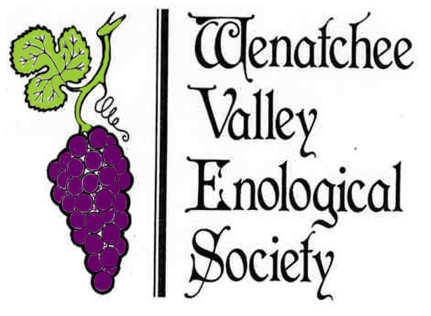 Note: Meetings are generally held at the Wenatchee Valley Museum & Cultural Center from 7 – 9 pm on the 3rd Thursday of September, October, January, February, March, April, and May; and the 1st Saturday of December. There is also a summer picnic in late June or early July.New Membership FormPlease use this coupon to sign up as a new member.Name (s):  ____________________________________________________Address:  _____________________________________________________City: ____________________________, State: _____, Zip: __________Phone: Day: ___________________, Evening: _____________________Email: _____________________________________________________Check appropriate membership:____  Single Membership  _____ Couple MembershipProrated amount paid _$____________ (Look on the chart below and write in the amount corresponding to the month you are joining.  Our membership year is from May to May)Please clip coupon and send payment with form to:Enological Society Memberships1422 John StreetWenatchee, WA 98801PRORATEDPRORATEDDUESDUESMonthSingleSingleCoupleMay$20.00$20.00$40.00June$19.25$19.25$38.50July$17.50$17.50$35.00Aug.$15.75$15.75$31.50Sept.$14.00$14.00$28.00Oct.$12.25$12.25$24.50Nov.$10.50$10.50$21.00Dec.$8.75$8.75$17.50Jan.$7.00$7.00$14.00Feb.$5.25$5.25$10.50Mar.$3.50$3.50$7.00Apr.$1.75$1.75$3.50